Rozmlouvej s Bohem Autor: Josef Havelka Upravila: Markéta Petrásková (2)Četba na pokračování Bude pokračovat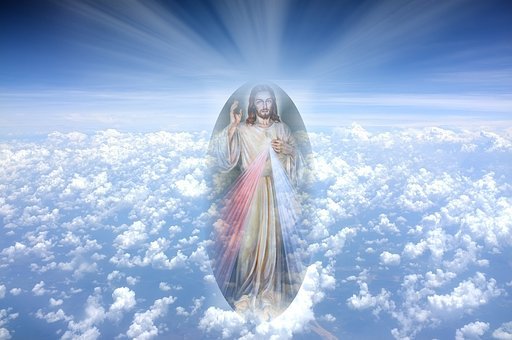 Nabídka modliteb pro různé situace Na počátku modlitby Otevři, Bože, má ústa, ať chválím tvé svaté jméno, očisť mé srdce a zbav mé povrchních, špatných a nevhodných myšlenek. Dej světlo mému rozumu a sílu mé vůli, ať se modlím důstojně, pozorně a zbožně, abych dosáhl u tebe vyslyšení. 
Skrze Krista, našeho Pána. Amen. 
  Modlitba k Duchu svatému 
před svatou zpovědí Přijď , Duchu pravdy. 
Buď v mém srdci a na mých rtech! 
Dej mi své světlo, 
abych poznal a uznal svůj hřích 
a bez vytáček se z něho vyznal. Naplň mě svým pokojem 
a do mého srdce vlej radost z odpuštěni. Dej mi sílu následovat Ježíše Krista, 
který je cesta, pravda a život. Amen. Modlitba lítosti Otče, zhřešil jsem proti tobě a svým bratřím. 
Učinil jsem to, co je v tvých očích zlé. 
Ve své velké lásce zahlaď můj hřích. Ty nechceš smrt hříšníka. 
Poslal jsi Ježíše, 
svého syna, našeho Spasitele, 
aby se hříšník obrátil a aby žil. 
Narodil se z Panny Marie, 
zemřel a byl vzkříšen, sesílá na nás Ducha, 
který nás vysvobozuje z hříchu 
a proměňuje naše srdce kamenné 
v srdce z masa, které se podobá jeho Srdci. Přijmi dnes mé pokání. 
Očisti mne od mého hříchu. Obnov mne skrze svou něhu. Dej mí sílu žít podle tvé lásky s mými bratry ve věrnosti, 
pokoji a radosti z tvého odpuštění 
Amen! K Duchu svatému Duchu svatý, jsi duše mé duše: 
Klaním se ti. 
Osvěcuj mne, veď mne, 
posiluj mne a utěšuj. 
Říkej mi, co mám dělat, 
a přikazuj mi, abych to udělal. 
Slibuji, že se ti podřídím ve všem, 
oč mne požádáš, 
a že přijmu vše, 
co se z tvého dovolení bude dít. 
Jen mi ukazuj, co je tvá vůle. Duchu Stvořiteli, obnov mě. 
Duchu lásky, dej mi věrnost. 
Duchu pravdy, vzdal ode mě lež a pokrytectví. 
Duchu moudrosti, doveď mě k pravému poznáni. 
Duchu světla, rozjasni mě. 
Duchu, který všechno oživuješ a všemu dáváš pohyb. 
Duchu pokoje, obnov tento svět. Když působíme hodně mezi lidmi Pane, vím, že na mě dnes čeká spousta lidí. 
Čekají na mou trpělivost, na mou radu, 
moje slovo, telefonát, dopis. 
Počítají s tím, že mám čas a dostatek sil. 
Hledají otevřené dveře, 
chvíli pro rozhovor. 
Očekávají, že s nimi ponesu jejich břímě. Pane, prosím tě, vydrž to se mnou, 
abych to já mohl vydržet s jinými. 
Chtěl bych nechat všechny osudy, 
utrpení, starosti, obavy, 
zlobu, pochybnosti, selháni 
vstoupit do svého srdce jako milé hosty. 
Vím, že můj život bude o to těžší. 
Pomoz, ať je opravdovější! Přijmi všechny, kteří dnes přijdou, 
každého zvlášť, takového, 
jaký byl, je a bude, 
s jeho břemenem 
a s mým břemenem k tomu! Když ztrácíme trpělivost Pane, vždyť jsem řekl: 
Nakládej se mnou podle své vůle! 
Ale vzal jsem své slovo 
vždycky zase zpátky. 
Nadšeně jsem ti řekl celou větu. 
Ted vidím, 
že ji musím den co den znovu slabikovat. Dej mi trpělivost, 
abych vydržel toto napětí 
mezi tebou a sebou, 
stejně jako napětí mezi tím, 
čím bych podle tvých plánů měl být, 
a tím, čím ve skutečnosti jsem. Vytrhni mě z nebezpečného hloubání. 
Nechci odkrývat tvá tajemství 
a pro rozpory, které mě souží, 
nechci hledat vysvětlení. 
Sám nemohu nic. 
Pomoz mi! S povolením otce Dr. Marek Dunda, ze stránkách www.fatym.com , k tisku připravil, Iosif FicklE-mail: monimex_f@yahoo.com Tel.: 0722 490 485  nebo 0742 519 115